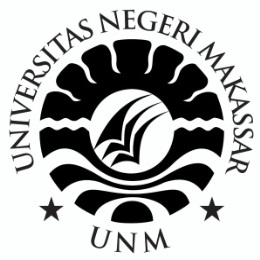 SKRIPSIPENGARUH PENERAPAN MODEL MIND MAPPING TERHADAP HASIL BELAJAR IPA SISWA KELAS IV SD NEGERI LARIANGBANGI 1 KECAMATAN MAKASSAR KOTA MAKASSARIKA APRIANI NASRUDDINPROGRAM STUDI PENDIDIKAN GURU SEKOLAH DASARFAKULTAS ILMU PENDIDIKANUNIVERSITAS NEGERI MAKASSAR2019PENGARUH PENERAPAN MODEL MIND MAPPING TERHADAP HASIL BELAJAR IPA SISWA KELAS IV SD NEGERI LARIANGBANGI 1 KECAMATAN MAKASSAR KOTA MAKASSARSKRIPSIDiajukan untuk Memenuhi Sebagian Persyaratan GunaMemperoleh Gelar Sarjana Pendidikan pada Program Studi Pendidikan Guru Sekolah DasarStrata Satu Fakultas Ilmu PendidikanUniversitas Negeri MakassarOleh:IKA APRIANI NASRUDDIN  13470402153PROGRAM STUDI PENDIDIKAN GURU SEKOLAH DASARFAKULTAS ILMU PENDIDIKANUNIVERSITAS NEGERI MAKASSAR2019